     Drogie Dzieci!Z okazji zbliżającego się Waszego Święta życzę Wam, aby Wasze dzieciństwo było jak najlepsze i trwało jak najdłużej. Bądźcie radośni w bezpiecznym otoczeniu  bliskich Wam osób. Niech uśmiech od ucha do ucha promienieje na Waszych twarzach codziennie i nigdy nie opuszcza Was dziecięca ciekawość świata.     Pozdrawiam Was serdecznie i życzę fajnego Dnia Dziecka.                                        Wasza wychowawczyni p. Gosia A teraz materiały na następny tydzień. Język angielski dnia 01.06.2020 grupa Pani Gosi- Poszerzenie słownictwa. 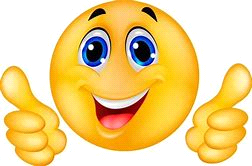 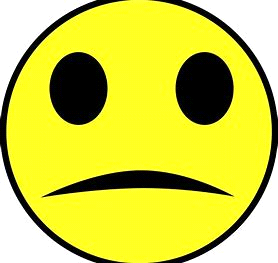 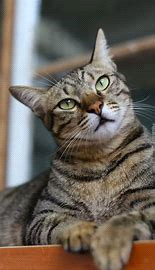 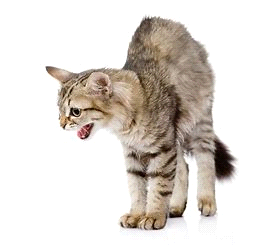 happy- szczęśliwy		sad – smutny			curious – zaciekawiony      scared- wystraszonyPoproś dziecko o przedstawianie emocji powyżej.- Proszę zrobić karty pracy strony 40, 41 i 42. Tekst nagrania ze strony 41:1. Who am I? Can you see? I’ve got big eyes.  Look at me! I’ve got big teeth. Can you see? And a long tail. Here it is! I feel happy! Find me, please! (lion)2. Who am I? Can you see? I’ve got two eyes. Look at me! I’ve got two big wings. Can you see? And a short tail. Here it is! I feel sad! Find me, please! (parrot)3. Who am I? Can you see? I’ve got two eyes. Look at me! I’ve got big feet. Can you see? And a long tail. Here it is! I feel curious! Find me, please! (kangaroo)Plan pracy zdalnej na nasz  kolejny tydzień {01.06 – 05.06}Karty pracy nr 4,  str.  54 - 59Książka str. 82 - 91Wyprawka plastyczna, karta I                                       Tytuł tygodniowego bloku tematycznego:Niby tacy sami, jednak inniDzień 1.    Temat: Piłka dla wszystkich.https://youtu.be/Mq5LVKj8pXQ    link do piosenki „Dziwni goście”1.  Przyszła do mnie dziś pani Złość.Krzyczy, że całego świata ma już dość!Nogą głośno tupie i pięści pokazuje,brzydkie miny stroi. O! O! O!A za chwilę wszedł wielki Śmiechi za brzuch się gruby trzyma, ech, ech, ech!Tak się głośno śmieje, że łzy ze śmiechu leje,i żartuje sobie: he, he, he!Ref.: E e e emocje, tacy dziwni goście,złoszczą, śmieszą, smucą, straszą nas.Czy jest na to czas i pora, czy nie czas.E e e emocje, czasem ich wyproście.Bo i tak powrócą w inny czas,jeszcze raz i jeszcze raz, i jeszcze raz.2.. Potem Smutek wpadł, tutaj siadł,łzy mu kapią z mokrych oczu: kap, kap, kap.Nic go nie ucieszy i nikt go nie pocieszy.Smutku, przestań płakać, tak, tak, tak!A na koniec: ciach! Wskoczył Strach!Trochę boi się wszystkiego, ach, ach, ach!Wielkie zrobił oczy i jak tu nie podskoczy!Idź już, Strachu, sobie: sio, sio, sio!Ref.: E e e emocje…Rozmowa na temat piosenki.−− O czym jest ta piosenka?−− Co oznacza słowo: emocje?−− O jakich emocjach jest mowa w piosence?−− Jakie emocje nas „odwiedzają”? Co się wtedy dzieje?Słuchanie opowiadania Agaty Widzowskiej „Piłka dla wszystkich.”Książka (s. 82–83) Dzieci słuchają opowiadania i oglądają ilustracje w książce.Niepełnosprawny Franek z grupy Ady często śnił o tym, że gra w piłkę nożną. W snach nie siedział na wózku inwalidzkim, tylko biegał po boisku najszybciej z całej drużyny i strzelał najwięcej goli.– Brawo, Franek! – krzyczeli kibice.– To najlepszy zawodnik! – rozlegały się głosy.Jednak gdy szczęśliwy i dumny Franek otwierał oczy, od razu uświadamiał sobie, że to był tylko sen, a on nigdy nie zostanie piłkarzem. Patrzył na swoje nogi, którymi nie mógł poruszać, i robiło mu się wtedy bardzo smutno.Ada przyjaźniła się z Frankiem i bardzo lubiła się z nim bawić. Pewnego dnia zauważyła, że chłopiec jest wyjątkowo radosny. Miał roześmiane oczy i wesoło pomachał do niej, gdy tylko pojawiła się w sali. Dziewczynka była ogromnie ciekawa, co jest tego przyczyną. Może dostał długo oczekiwany bilet do teatru? A może spełniło się jego marzenie o jeździe na koniu?– Cześć! Nie uwierzysz, co się stało! – powiedział Franek, gdy Ada usiadła przy nim na dywanie.– Opowiedz.– W sobotę pojechałem z moim starszym kuzynem na mecz piłki nożnej. Grały drużyny z dwóch różnych szkół. Byłem bardzo blisko i mogłem obserwować każdy ruch zawodników!– To świetnie. Ja nie przepadam za oglądaniem meczu, ale cieszę się, że ci się podobało – odpowiedziała Ada.– Mój kuzyn podwiózł mnie do ławki, na której siedzieli zawodnicy rezerwowi. I całe szczęście, bo bramkarz skręcił nogę w kostce i trzeba go było zastąpić. Wyobraź sobie, że nagle ktoś kopnął piłkę, a ja ją złapałem!– Ojej! Zostałeś bramkarzem?– Nie. Po prostu piłka wypadła poza boisko i leciała prosto na mnie. Chwyciłem ją i rzuciłem z powrotem jednemu z napastników.– Brawo!– A wtedy on na mnie nakrzyczał…– Jak to nakrzyczał? Powinien ci podziękować – zdziwiła się Ada.– Niestety, nie. Powiedział, żebym się stamtąd wynosił, bo tylko przeszkadzam. A jego koledzy się śmiali i słyszałem, jak mówią o mnie „krasnal na wózku”.– Prawdziwi sportowcy się tak nie zachowują! – zezłościła się Ada.– Jeden z nich zaczął pokracznie chodzić i wskazywał na mnie palcem, a potem wszyscy śmiali się z moich butów. Chciałbym chodzić, nawet taki wykrzywiony, a ja przecież nie mogę chodzić wcale… Pomyślałem, że piłka jest nie dla mnie.– Myślałam, że opowiesz mi o czymś wesołym. Jak cię zobaczyłam, wyglądałeś na szczęśliwego, a ta historia jest smutna – stwierdziła Ada.– Bo jeszcze wszystkiego ci nie opowiedziałem! – uśmiechnął się Franek. – Potem wydarzyło się coś wspaniałego!Ada była bardzo ciekawa, a Franek opowiadał dalej:– Mój kuzyn bardzo się zdenerwował i zdecydował, że zabierze mnie z tego boiska, chociaż mecz rozgrywał się dalej. Kiedy odjeżdżałem, usłyszałem dźwięk gwizdka. Kapitan drużyny przerwał mecz i zwołał wszystkich zawodników. Nie słyszałem, co do nich mówił, ale po chwili dogonił nas, a za nim przybiegła reszta drużyny. Powiedział do mnie tak: „Jako kapitan Niebieskich chciałem cię przeprosić za zachowanie moich kolegów. Oni zresztą zrobią to sami”. I wtedy każdy z piłkarzy podszedł do mnie i podał mi rękę. Widziałem, że było im wstyd. Zapytali, jak mam na imię i co mi właściwie dolega.– To dobrze, bo już chciałam się wybrać z Olkiem na to boisko i im dokopać! – powiedziała stanowczo Ada.– Chciałaś ich zbić? – spytał zaskoczony Franek.– Nie, dokopać im kilka goli. Jak się zdenerwuję, to potrafię kopnąć tak mocno jak stąd do Krakowa!– To szkoda, że cię tam nie było – zaśmiał się chłopiec.Franek opowiedział Adzie ciąg dalszy tej historii. Zawodnicy dowiedzieli się, że chłopiec doskonale zna zasady gry w piłkę nożną, bo razem z tatą ogląda każdy ważny mecz. Zaproponowali Frankowi, żeby został sędzią, dali mu gwizdek i posadzili na honorowym miejscu, z którego miał świetny widok na całe boisko. Od tej chwili chłopiec bacznie obserwował grę, dawał sygnały zawodnikom, a nawet zadecydował o jednym rzucie karnym. Okazało się, że jest bardzo dobrym i uważnym sędzią i nikt nie powiedział o nim „sędzia kalosz”, czyli taki, który się nie zna na grze i ciągle się myli.– I wiesz, co mi powiedzieli na pożegnanie? – zakończył opowieść Franek. – Powiedzieli, że skoro mam niesprawne nogi i nie mogę grać w piłkę nożną, to przecież mam sprawne ręce i mogę grać w koszykówkę. Mój tata dowiedział się, kto prowadzi drużynę koszykarską dla zawodników na wózkach, i od jutra zaczynam treningi. A ja myślałem, że piłka jest nie dla mnie.– Piłka jest dla wszystkich! – powiedziała Ada. – Zobaczysz, kiedyś przyjdę na mecz koszykówki.Ty będziesz najlepszym koszykarzem, a ja będę piszczała najgłośniej ze wszystkich kibiców.•• Rozmowa na temat opowiadania.−− Co śniło się Frankowi?−− O czym opowiadał Adzie?−− Jak zachowywali się chłopcy?−− Co zrobił ich kapitan?−− Kim został Franek na meczu?−− Co powiedzieli chłopcy Frankowi na pożegnanie?−− Co będzie ćwiczył Franek?−− Jak oceniacie zachowanie chłopców na początku, a jak potem, po rozmowie z kapitanem?•• Ćwiczenie w czytaniu.Książka (s. 82–83) Wyjaśnienie pojęcia  tolerancja.Tolerancja oznacza cierpliwość i wyrozumiałość dla odmienności. Jest poszanowaniem cudzych uczuć, poglądów, upodobań, wierzeń, obyczajów i postępowania, choćby były całkowicie odmienne od własnych albo zupełnie z nimi sprzeczne. Współcześnie rozumiana tolerancja to szacunek dla wolności innych ludzi, ich myśli i opinii oraz sposobu życia.N. pyta:−− Czy chłopcy byli tolerancyjni?−− Czy znacie inne przypadki braku tolerancji? (Wyśmiewanie się z ludzi o innym kolorze skóry,innego wyznania…).−− Czy należy wyśmiewać się z kogoś, dlatego że jest gruby, jeździ na wózku…?•• Rozmowa na temat indywidualności dzieci.N. podkreśla, że nie można kogoś nie lubić za wygląd lub sposób zachowania, mówienia.N. mówi:−− Wszystkie dzieci lubią się bawić.−− Wszystkie dzieci chcą mieć koleżanki i kolegów.−− Wszystkie dzieci cieszą się, gdy jest im wesoło.−− Wszystkie dzieci płaczą, gdy jest im smutno.•• Karta pracy, cz. 4, s. 54.•• Ćwiczenia: oddechowe, artykulacyjne i słuchowe, na podstawie wiersza Ewy Małgorzaty Skorek „Dni tygodnia.”Jakie nazwy dni tygodnia znamy?Czy wszystkie nazwy dni pamiętamy?Jeśli ktoś lubi takie zadania,niech się zabiera do wyliczania.Powietrza dużo buzią nabierai na wydechu niech dni wymienia:− poniedziałek, wtorek, środa, czwartek, piątek, sobota, niedziela.*Jeśli za trudne było zadanie,ćwicz dalej z nami to wyliczanie.− Poniedziałek, wtorek, środa, czwartek, piątek, sobota, niedziela.*W miejscach oznaczonych * dzieci powtarzają za N. – na jednym wydechu – nazwy dnitygodnia.Dzień 2.    Temat: Co jest cięższe, a co lżejsze?•• Utrwalanie refrenu piosenki Dziwni goście, nauka zwrotek .•• Ćwiczenia emisyjne.Ćwiczenia z wykorzystaniem słów i sylab, melodii wymyślonych przez R.:− Złość, złość – mam jej dość; radość wielka, he, he, he, o, o!   itp.Kiedy na niebie słoneczko świeci,cieszą się bardzo dorośli i dzieci.R. zadaje pytanie.−− W jaki sposób można wyrazić emocje dorosłych i dzieci, o których jest mowa w wierszyku?R. tak kieruje wypowiedziami dzieci, żeby uzyskać odpowiedzi: poprzez śmiech, podskoki,klaskanie. Następnie dzieci powtarzają wspólnie z R. tekst. W rytmie wygrywanym na bębenkudzieci klaszczą, podskakująDzisiaj po niebie płyną czarne chmury,deszcz pada i każdy ma humor ponury.Dzieci poruszają się, przenosząc ciężar ciała z nogi na nogę; powtarzają tekst znudzonymgłosem, zgodnie z rytmem tamburynu.Kiedy mam zły humor i kiedy mnie złość dopadnie,jestem niegrzeczny, choć dobrze wiem, że to bardzo nieładnie.Dzieci grożą palcem, recytując tekst oburzonym tonem, zgodnie z rytmem marakasu.Kiedy dziecko się boi ciemności dookoła,wtedy mamę i tatę do siebie głośno woła.Dzieci robią przerażoną minę i recytują tekst szeptem, zgodnie z rytmem drewienek.Płaczę, kiedy jest mi smutno i wszystkiego dosyć mam,łzy mi płyną po policzkach i chcę zostać wtedy sam.Dzieci powtarzają tekst płaczącym głosem, zgodnie z rytmem trójkąta.Co jest cięższe, a co lżejsze? – zabawy z zastosowaniem wagi szalkowej.•• Zapoznanie z wagą szalkową.Waga szalkowa.Dzieci oglądają wagę, nazywają jej części za R.•• Ćwiczenia z zastosowaniem wagi szalkowej.Np. Klocki: drewniane, sześcienne, miś.R. przygotował klocki: drewniane, sześcienne, i misia.R. mówi, że dzieci będą porównywać wagę (masę) misia i klocków.• Pierwsza sytuacja.R. kładzie na lewej szalce misia, a na prawej – trzy klocki.−− Co jest cięższe? Po czym to poznaliście?−− Co jest lżejsze? Po czym to poznaliście?• Druga sytuacja.R. kładzie na lewej szalce misia, a na prawej – cztery klocki.−− Co jest cięższe? Co jest lżejsze?−− Po czym poznaliście, że cztery klocki ważą tyle co miś?(Ilość klocków musi być taka, aby ich masa równoważyła masę misia).• Trzecia sytuacja.R. kładzie na lewej szalce misia, a na prawej – pięć klocków.−− Co jest cięższe? Po czym to poznaliście?−− Co jest lżejsze? Po czym to poznaliście?•• Ćwiczenia w porównywaniu masy przedmiotów.Różne przedmioty, np.: klocki, piłeczki, lalki, misie, tworzywo przyrodnicze, wagi szalkowe.Każde dziecko porównuje masę wybranych przedmiotów i określa, co jest cięższe, co jest lżejsze.•• Karta pracy, cz. 4, s. 55.Zabawa „ Miny i minki.”Dzieci stoją w kole. Mimiką naśladują polecenia N.:Jesteście smutni.                             układają usta w podkówkę,Jesteście zdziwieni.                         marszczą czoło,Jesteście przestraszeni.                  szeroko otwierają oczy, otwierają usta tak jakby chciały                                                         powiedzieć głoskę O,Dmuchacie na płomień świecy.       wykonują głęboki wdech i wydech,Śpicie.                                              zamykają oczy.Słuchanie wiersza Ewy Małgorzaty Skorek „Nazwy miesięcy” – utrwalanie nazw miesięcy.Jakie miesiące w roku mamy?Czy wszystkie nazwy miesięcy znamy?Komu nie sprawi trudu zadanie,niech rozpoczyna ich wyliczanie.Powietrza dużo buzia nabierai na wydechu nazwy wymienia:− styczeń, luty, marzec, kwiecień, maj, czerwiec, lipiec, sierpień, wrzesień, październik, listopad, grudzień. *Jeśli za trudne było zadanie,ćwicz dalej z nami to wyliczanie:− styczeń, luty, marzec, kwiecień, maj, czerwiec, lipiec, sierpień, wrzesień, październik, listopad, grudzień*,− styczeń, luty, marzec, kwiecień, maj, czerwiec, lipiec, sierpień, wrzesień, październik, listopad, grudzień*.W miejscach oznaczonych * dzieci powtarzają za N. – na jednym wydechu – nazwy miesięcy.Dzień 3.    Temat: Dziwni goście.Karty pracy, cz. 4, s. 56–57.Propozycja pracy „Obrazek dla przyjaciela.”•• Wypowiedzi dzieci na temat: Kogo nazywamy przyjacielem?Kartonowe serce, mazak.Dzieci podają cechy przyjaciela, które Rodzic. zapisuje na kartonowym sercu. Np.: dba o nas, jest pomocny, opiekuńczy, rozbawia nas, czujemy się przy nim bezpiecznie…•• Bezgłośne wymawianie imion swoich przyjaciół.Dziecko wymawia kolejno imiona swoich przyjaciół, nie wydając głosu, a poruszając tylko wargami.•• Zapoznanie ze sposobem wykonania prac Dla każdego dziecka: podstawa pudełka po czekoladkach, brystol, szary papier, kolorowypapier, nożyczki, klej.Ramą obrazka jest podstawa pudełka po czekoladkach. W jej wnętrzu dzieci tworzą dowolnąkompozycję, np. góry, jezioro, las, łąkę, miasto… Aby kompozycja była wypukła, częśćpapierów potrzebnych do wykonania pracy dzieci mogą pognieść.Karta pracy, cz. 4, s. 58.Dzień 4.    Temat: Dzień Dziecka.Zabawa rozwijająca wyobraźnię, zdolności obrazowania tekstu ruchem, wyrażania emocji– Różne opowiadania.Pozyskane przez N. nagranie wybranej muzyki pasującej do opowiadania, gazety, klocki,aktorzy: mama, dziecko, pluszowy kot, krzesełko i kocyk (zasłona).R. wybiera utwory (według własnego uznania) do przedstawianych dzieciom krótkich opowiadań.Wybrane fragmenty muzyki muszą mieć odpowiedni charakter, dostosowany do treści.Przebieg zajęć:R. włącza nagranie muzyki o tajemniczym nastroju. Dziecko wciela się w postać Tomka, wykonując płynne ruchy, zgodne z nagraniem muzyki. Nasłuchuje. R. gniecie gazetę lub w inny wybrany przez siebie sposób naśladuje dziwne szmery. Chłopiec biegnie do mamy, wskazuje kierunek, z którego dobiegają dźwięki, robi przerażoną minę. Razem z mamą wraca do pokoju. Mama skrada się w kierunku, z którego słychać dziwne dźwięki. Odsłania zasłonę. Tomek podskakuje wesoło, przestaje się bać. Bierze kotka na ręce, pokazuje go mamie. Uśmiecha się i przytula swojego domowego przyjaciela.Teksty Bożeny Formy:• Tomek bawi się w swoim pokoju. Nagle słyszy dziwne szmery. Jest przerażony. Biegnie do mamy. Mamusia postanawia sprawdzić, co to za odgłosy. Trzyma Tomka za rękę i wraca do jego pokoju. Po cichu skradają się w kierunku firanki, zza której nagle wychodzi kot. Ach, to jego sprawka. Tomek bierze go na ręce, przytula, głaszcze i żartobliwie mu grozi. Uśmiecha się do mamy.• Dzisiaj są urodziny Marty. Marta jest bardzo smutna, ponieważ wszystko jest przygotowane, a goście nie przychodzą. Ciągle pyta rodziców, która godzina. Siada na fotelu i zaczyna płakać. Nagle słychać dzwonek. Biegnie do drzwi – otwiera je… O!! Ze zdziwienia otwiera buzię. Ile gości. Cała rodzina i dzieci. Wszyscy mają kolorowe balony i prezenty, uśmiechają się. Marta jest szczęśliwa. Radośnie bije jej małe serduszko. Zaprasza gości do środka.• Tymon bawi się z Arturem klockami. Jest bardzo zadowolony i szczęśliwy. Nagle podbiega do nich Tomek. Nie zwraca uwagi na Tymona. Szepce coś Arturowi do ucha i po chwili chłopcy odchodzą. Tymon jest bardzo smutny. Zaczyna płakać. Po chwili staje się bardzo zły. Niszczy piękną budowlę z klocków. Kładzie się na dywanie i płacze, uderzając rękami o dywan. Nagle podchodzą do niego Ada i Rafał. Pocieszają go i zapraszają do wspólnej zabawy. Tymon znów się uśmiecha. Jest zadowolony i miły.Wykonanie papierowych pacynek paluszkowych. Wyprawka, karta I Dzieci wycinają pacynki, sklejają je. Określają, jakie emocje są przedstawione na buziach Olka i Ady. Dzieci dobierają się w pary i próbują prowadzić dialogi, korzystając z wybranych pacynek.Ćwiczenia w czytaniu.  Tekst „Od buraka cukrowego do cukierka”Książka s. 90–91Dzień 5.    Temat: Moje uczucia.Rozmowa z dziećmi o emocjach−− Kiedy się złościmy? (Kiedy ktoś lub coś nie pozwala robić tego, co chcemy albo dostać tego,czego potrzebujemy, gdy ktoś chce nam wyrządzić krzywdę).−− Kiedy się smucimy? (Gdy żegnamy się z tym, co straciliśmy albo gdy godzimy się z tym, żeniektórych rzeczy nie będziemy mieć).−− Kiedy się boimy? (Gdy czujemy zagrożenie, strach chroni nas przed nim, bo każe nam krzyczeć,uciekać, chować się lub walczyć).−− Kiedy się cieszymy? (Różne osoby cieszą inne rzeczy, zdarzenia).−− Kiedy się wstydzimy? (Gdy różnimy się czymś od innych i oni dają nam to odczuć; gdy niespełniamy czyichś oczekiwań, nadziei, gdy przyłapano nas na czymś niewłaściwym).−− Kiedy zazdrościmy? (Gdy nie mamy tego, co mają inni – pojawia się wtedy w nas złość lubsmutek, możemy czuć jedno i drugie).Słuchanie tekstu Jolanty Kucharczyk „Moje uczuciaŻal mi minionych wakacji, urodzin, które już były,i tego, że odwiedziny babci już się skończyły.Smutno, że tata wyjechał, mama tak mało ma czasu,i złość mnie bierze, że brat mój robi tak dużo hałasu.Tu, w moim sercu, mieszkają uczucia: miłość, radość i smutek.Czasem jestem tak bardzo szczęśliwy, lecz czasem także się smucę.W kieszonce kasztan na szczęście o tym wciąż przypomina,że wszystko, co jest tak smutne, kiedyś z czasem przemija.Zobacz, już się uśmiechasz, bo znowu będą wakacje,tata niedługo już wróci, z mamą pójdziesz na spacer.Po burzy zawsze jest tęcza, po deszczu słońce znów świeci,po chwilach trudnych i smutnych znowu szczęśliwe są dzieci.•• Rozmowa na temat tekstu.−− Co mieszka w sercu?−− Czy zawsze jest nam wesoło?−− Czy zdarza się, że coś was smuci?−− Czy zdarza się, że coś was złości?Rodzic mówi, że uczucia, emocje są czymś normalnym, naturalnym, co zawsze towarzyszy ludziom – dorosłym i dzieciom. Ale należy pamiętać o tym, że po burzy zawsze jest tęcza, po deszczu słońce znowu świeci, po chwilach trudnych i smutnych znowu szczęśliwe są dzieci.•• Rysowanie na kartkach tego, co cieszy dziecko, i tego, co je smuci.Dla  dziecka: kartka podzielona na pół – w lewym górnym rogu rysunek chmurki, a w prawym górnym rogu – rysunek słoneczka, Dzieci dostają kartki podzielone na pół, z rysunkiem chmurki i słoneczka w ich rogach. Po lewej stronie kartki (chmurka) rysują to, co je smuci, a po prawej stronie (słonko) – co je cieszy. Potem rozmawiają o swoich rysunkach z Rodzicem.Karta pracy, cz. 4, s. 59.Nauka wiersza Krystyny Datkun-Czerniak „Wszystkie dzieci.”W sercach dzieci radość gości– gdy bezpieczne są.Mają prawo do miłości– przecież po to są!Wprowadzenie nazwy czerwiec na podstawie fragmentu wiersza Apolinarego Nosalskiego  „O dwunastu braciach.”Drogą do lasu idzie już czerwiec z wiązanką chabrów i dzbanem czernic. Patrzy na łąkęmokrą od rosy:- Już czas najwyższyna sianokosy..−− Jak nazywa się nowy miesiąc?−− Co to są sianokosy?−− Jak wyglądają chabry?−− Wymieńcie nazwy wszystkich miesięcy, zaczynając od czerwca.